SECTION AAnswerALL the following questions.				2X10=20What is James-Lange theory of emotion?List down Gardner’s nine intelligences.What are Concepts?What are projective tests?What is consciousness?Describe self-concept.What are circadian rhythms?What is availability heuristics? Give example.What is emotional intelligence?What is the two-factor theory of emotion?SECTION BAnswer ANY FOUR of the following				5X4=20Explain divergent and convergent thinking with examples.Describe the three elements of emotion.Explain the meaning and stages of hypnosis.Explain Freud’s divisions of personality.Explain Maslow’s hierarchy of needs.Explain Sternberg’s Triarchic Theory.SECTION CAnswer ANY THREE of the following questions			10X3=30What are the various obstacles in Problem solving?Compare and contrast the various methods of measuring intelligence.Elucidate on the stages of sleep.Explain the Big Five – factor model of personality.Elucidate on the various types of motivation.ST. JOSEPH’S COLLEGE (AUTONOMOUS), BANGALORE-27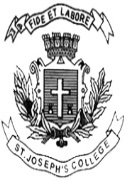 ST. JOSEPH’S COLLEGE (AUTONOMOUS), BANGALORE-27ST. JOSEPH’S COLLEGE (AUTONOMOUS), BANGALORE-27ST. JOSEPH’S COLLEGE (AUTONOMOUS), BANGALORE-27B.A. PSYCHOLOGY - II SEMESTERB.A. PSYCHOLOGY - II SEMESTERB.A. PSYCHOLOGY - II SEMESTERB.A. PSYCHOLOGY - II SEMESTERSEMESTER EXAMINATION: APRIL 2018SEMESTER EXAMINATION: APRIL 2018SEMESTER EXAMINATION: APRIL 2018SEMESTER EXAMINATION: APRIL 2018PY 213- Basic Psychological ProcessesSUPPLEMENTARY CANDIDATES ONLYATTACH THE QUESTION PAPER WITH THE ANSWER BOOKLETPY 213- Basic Psychological ProcessesSUPPLEMENTARY CANDIDATES ONLYATTACH THE QUESTION PAPER WITH THE ANSWER BOOKLETPY 213- Basic Psychological ProcessesSUPPLEMENTARY CANDIDATES ONLYATTACH THE QUESTION PAPER WITH THE ANSWER BOOKLETPY 213- Basic Psychological ProcessesSUPPLEMENTARY CANDIDATES ONLYATTACH THE QUESTION PAPER WITH THE ANSWER BOOKLETTime- 2 1/2  hrsMax Marks-70